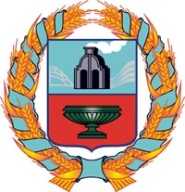 СОБРАНИЕ ДЕПУТАТОВ МЕЗЕНЦЕВСКОГО СЕЛЬСОВЕТАТюменцевского района  Алтайского края                       	РЕШЕНИЕ                                                                с.  Мезенцево         14.09.2022 г.                                                                                            №     10О проведении конкурса по Отбору кандидатур на должностьГлавы муниципального образованияМезенцевский сельсовет Тюменцевского Района Алтайского края     В соответствии со статьей 36 Федерального закона от 06.10.2003 № 131-ФЗ « Об общих принципах организации местного самоуправления в  Российской  Федерации, статьей 33 Устава муниципального образования Мезенцевский сельсовет Тюменцевского района Алтайского края, главой 2 Порядка проведения конкурса по отбору кандидатур  на должность главы муниципального образования Мезенцевский сельсовет Тюменцевского района Алтайского края, утвержденного решением Собрания депутатов от 02.09.2022 № 120,Собрание депутатов Мезенцевского сельсовета РЕШИЛО:        1.Объявить конкурс по отбору кандидатур на должность главы муниципального образования Мезенцевский сельсовет Тюменцевского района Алтайского края(далее –Конкурс).        2.Провести Конкурс(заседание конкурсной комиссии по проведению собеседования с участниками конкурса) «03» октября 2022 года по адресу: с.Мезенцево ул.Центральная,5.        3.Назначить членами комиссии по проведению Конкурса:- Герман Виктор Геннадьевич глава КФХ Герман- Дикарева Тамара Владимировна Председатель Собрания депутатов - Дрямов Владимир Александрович  депутат  округа № 2        4.Направить настоящее решение главе Тюменцевского района Алтайского края для назначения  половины членов комиссии по проведению Конкурса.        5.Председателю мандатной комиссии (Дрямову В.А.)подготовить для опубликовании информационное сообщение Собрания депутатов о проведении Конкурса.   6.Опубликовать настоящее решение в установленном порядке  и на официальном сайте администрации Мезенцевского сельсовета.    7.Контроль за исполнением данного решения возложить на постоянную комиссию по вопросам местного самоуправления, социальной политике, законности и правопорядка.(Г.А.Селину)Председатель Собрания депутатов                                          Т.В.Дикарева